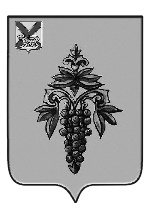 АДМИНИСТРАЦИЯ ЧУГУЕВСКОГО МУНИЦИПАЛЬНОГО РАЙОНА ПРИМОРСКОГО КРАЯ ПОСТАНОВЛЕНИЕ                                                         с. Чугуевка                                             Об утверждении муниципальной программы «Содержание и благоустройство Чугуевского муниципального округа» на 2020-2024 годыРуководствуясь Федеральным законом от 06 октября 2003 года № 131-ФЗ «Об общих принципах организации местного самоуправления в Российской Федерации», Законом Приморского края от 16 сентября 2019 года № 570-КЗ «О Чугуевском муниципальном округе», статьей 32 Устава Чугуевского муниципального района, администрация Чугуевского муниципального районаПОСТАНОВЛЯЕТ:1. Утвердить прилагаемую муниципальную программу «Содержание и благоустройство Чугуевского муниципального округа» на 2020 - 2024 годы. 2. Настоящее постановление подлежит опубликованию и размещению на официальном сайте Чугуевского муниципального района в сети Интернет и распространяет своё действие на правоотношения, возникшие с 01 января                    2020 года.3. Контроль за исполнением настоящего постановления возложить на заместителя главы администрации Чугуевского муниципального района                     И.В. Науменко.И.о. главы администрации Чугуевского муниципального района                                               Н.В. КузьменчукУтвержденпостановлением администрацииЧугуевского муниципального районаот «20» февраля 2020 года № 102-НПАПАСПОРТМУНИЦИПАЛЬНОЙ ПРОГРАММЫ«Содержание и благоустройство Чугуевского муниципального округа» на 2020-2024 годы˂*˃ - Подлежит ежегодной корректировке исходя из возможностей бюджета Чугуевского муниципального района на соответствующий год.ОБЩАЯ ХАРАКТЕРИСТИКА СФЕРЫ РЕАЛИЗАЦИИПРОГРАММЫ И ПРОГНОЗ ЕЕ РАЗВИТИЯВажнейшей задачей администрации Чугуевского муниципального района является формирование и обеспечение, комфортной и благоприятной среды для проживания населения, в том числе реализация мероприятий по благоустройству, озеленению, улучшению санитарного состояния и архитектурно-художественного оформления населенных пунктов. С развитием промышленного производства на территории Чугуевского муниципального округа становится все более актуальной проблема охраны окружающей среды. Не ухоженность парков и скверов, устаревшие архитектурные формы - все это негативно влияет на эмоциональное состояние и качество жизни населения.Отдельно, но не менее остро существует проблема содержания мест захоронения. На территории Чугуевского муниципального округа действует 30 мест захоронения. Актуальным является реализация мероприятий, направленных на создание и поддержание инфраструктуры кладбищ. Территории, занимаемые кладбищами, должны содержаться в соответствии с законодательством, что определяет необходимость реализации в рамках муниципальной программы мероприятия по текущему содержанию мест захоронения.Немаловажной значимостью так же обладает проблема эвакуации невостребованных умерших, чья численность ежегодно увеличивается.Решение выше указанных проблем требует системного подхода. Что оправдывает применение программного метода. Решение проблемы благоустройства территории муниципального образования способствует обеспечению устойчивого социально-экономического развития округа, повышению привлекательности его внешнего вида.2. ЦЕЛИ И ЗАДАЧИ ПРОГРАММЫОсновной целью Программы является повышение уровня комфортности жизнедеятельности граждан посредством благоустройства территории Чугуевского муниципального округа.Для достижения цели Программы предусматривается решение следующих задач:- осуществление мероприятий по поддержанию порядка, благоустройства, архитектурно-художественного оформления и санитарного состояния на территории Чугуевского муниципального округа;- обеспечение формирования единого облика Чугуевского муниципального округа;- создание условий для функционирования мест погребения;- текущее содержание мест захоронения.Реализация Программы позволит: - организовать привлекательный внешний облик Чугуевского муниципального округа;- обеспечить надлежащее содержание мест захоронения на территории;- обеспечить оказание услуг по эвакуации невостребованных умерших;- обеспечить необходимой инфраструктурой действующие общественные муниципальные кладбища.3. ЦЕЛЕВЫЕ ИНДИКАТОРЫ И ПОКАЗАТЕЛИ ПРОГРАММЫПоказатели (индикаторы), соответствующие целям и задачам Программы, представлены в приложении № 1 к Программе. 4. ПЕРЕЧЕНЬ МЕРОПРИЯТИЙ ПРОГРАММЫОбобщенная характеристика мероприятий, предлагаемых к реализации для решения поставленных Программой задач, отражена в приложении № 2 к Программе. Перечень мероприятий Программы носит открытый характер и предусматривает возможность корректировки и дополнения.5. МЕХАНИЗМ РЕАЛИЗАЦИИ ПРОГРАММЫМеханизм реализации Программы направлен на эффективное планирование хода исполнения основных мероприятий, обеспечение контроля исполнения Программных мероприятий, проведению мониторинга состояния работ по выполнению Программы, выработку решений, при возникновении отклонений хода работ от плана мероприятий Программы.Общее руководство реализацией Программы осуществляется заместителем главы администрации Чугуевского муниципального района, курирующего вопросы благоустройства, текущее управление возлагается на управление по благоустройству администрации Чугуевского муниципального округа.Заместитель главы администрации Чугуевского муниципального района, курирующий вопрос по благоустройству, обеспечивает координацию действий исполнителей Программы, контролирует целенаправленное и эффективное использование финансирования на выполнение намеченных мероприятий. Ответственный исполнитель:- обеспечивают реализацию Программы в соответствии с планом мероприятий и в пределах средств, предусмотренных бюджетом Чугуевского муниципального округа на соответствующий финансовый год и плановый период;- вносит в установленном порядке предложения по уточнению мероприятий Программы с учетом складывающейся социально-экономической ситуации;- организует реализацию Программы, обеспечивает внесение изменений в Программу и несет ответственность за достижение целевых индикаторов (показателей) Программы, а также ожидаемых результатов ее реализации;- предоставляет ежеквартально, в срок до 25 числа месяца, следующего за отчетным кварталом, в управление экономического развития и потребительского рынка:- информацию о степени выполнения отдельных мероприятий Программы;- информацию о расходовании бюджетных средств на реализацию Программы;- сведения о достижении значений целевых индикаторов (показателей) Программы;- подготавливает до 1 марта года, следующего за отчетным годом, годовой отчет о ходе реализации и оценке эффективности реализации Программы;- ежегодно, не позднее 15 декабря текущего финансового года, направляет в финансовое управление и управление экономического развития и потребительского рынка план реализации Программы на очередной финансовый год и плановый период.Решение о внесении изменений в Программу и отдельные мероприятия принимается ответственным исполнителем при условии, что планируемые изменения не приведут к ухудшению плановых значений целевых индикаторов (показателей) Программы, а также к увеличению сроков исполнения мероприятий Программы.Решение администрации Чугуевского муниципального района о внесении изменений, приостановлении или досрочном прекращении реализации муниципальной программы, принятое в соответствии с предложениями, изложенными в годовом отчете, оформляются ответственным исполнителем постановлением администрации Чугуевского муниципального района.6. РЕСУРСНОЕ ОБЕСПЕЧЕНИЕ ПРОГРАММЫИсточники финансирования Программы указаны в приложении № 3 к Программе.7. СРОКИ И ЭТАПЫ РЕАЛИЗАЦИИ ПРОГРАММЫПрограмма реализуется в 2020 – 2024 годах в один этап.8. ОЦЕНКА ЭФФЕКТИВНОСТИ РЕАЛИЗАЦИИ ПРОГРАММЫОценка эффективности реализации Программы проводится в соответствии с постановлением администрации Чугуевского муниципального района от 08.11.2013 № 936 «Об утверждении Порядка принятия решений о разработке, формирования, реализации и проведения оценки эффективности реализации муниципальных программ в администрации Чугуевского муниципального района». Приложение №1к муниципальной Программе «Содержание и благоустройство Чугуевского муниципального округа» на 2020-2024 годыСВЕДЕНИЯ О ЦЕЛЕВЫХ ИНДИКАТОРАХ, ПОКАЗАТЕЛЯХ МУНИЦИПАЛЬНОЙ ПРОГРАММЫ«Содержание и благоустройство Чугуевского муниципального округа» на 2020-2024 годыПриложение №2к муниципальной Программе «Содержание и благоустройство Чугуевского муниципального округа» на 2020-2024 годыОБОБЩЕННАЯ ХАРАКТЕРИСТИКАРЕАЛИЗУЕМЫХ В СОСТАВЕ МУНИЦИПАЛЬНОЙ ПРОГРАММЫ, ПОДПРОГРАММ И ОТДЕЛЬНЫХ МЕРОПРИЯТИЙ«Содержание и благоустройство Чугуевского муниципального округа» на 2020-2024 годыПриложение №3к муниципальной Программе «Содержание и благоустройство Чугуевского муниципального округа» на 2020-2024 годыОтветственный исполнитель Программы                        Управление по благоустройству администрации Чугуевского муниципального районаСоисполнители ПрограммыСоисполнителей нетСтруктура ПрограммыПодпрограмм – нет. Программа включает выполнение отдельных мероприятий:«Организация мероприятий по благоустройству Чугуевского муниципального округа»;«Организация ритуальных услуг и содержание мест захоронения Чугуевского муниципального округа».Реквизиты нормативных правовых актов, которыми утверждены государственныепрограммы Российской Федерации, Приморского края                         Цель Программы                                             Повышение уровня комфортности жизнедеятельности граждан посредством благоустройства территории Чугуевского муниципального округа.Задачи Программы                                           Совершенствование системы комплексного благоустройства, осуществление мероприятий по поддержанию порядка и санитарного состояния, обеспечение формирования единого облика Чугуевского муниципального округа;Создание условий для функционирования мест погребения;Текущее содержание мест захоронения;Целевые индикаторы, показатели Программы                   Территории Чугуевского муниципального округа, на которых проведены процедуры благоустройства, м2.Количество кладбищ, на которых проведены работы по текущему содержанию мест захоронения, шт. Количество кладбищ, на которых проведены  кадастровые работ по установлению границ, шт.Этапы и сроки реализации Программы                         2020 - 2024 годы, в один этапОбъем средств бюджета Чугуевского муниципального округа на финансирование муниципальной программыОбщий объем финансирования мероприятий Программы составляет: 19 783,3 тыс. рублей, в том числе:2020 год – 4 250,0 тыс. рублей;2021 год – 4 191,65 тыс. рублей;2022 год – 4 141,65 тыс. рублей;2023 год – 3 600,0 тыс. рублей;2024 год – 3 600,0 тыс. рублей.Ожидаемые результаты реализации Программы                  В результате реализации программы планируется:Благоустроить территории мест массового пребывания населения, осуществить работу по кошению сорной растительности, предотвратить массовое загрязнение территорий Чугуевского муниципального округа 15000 м2;Обеспечение надлежащего содержания мест захоронения на территории округа 30шт;Проведение кадастровых работ по установлению границ кладбищ, 5 шт;№ п/пЦелевой индикатор\показательЕд.измЗначение целевого индикатора, показателяЗначение целевого индикатора, показателяЗначение целевого индикатора, показателяЗначение целевого индикатора, показателяЗначение целевого индикатора, показателяЗначение целевого индикатора, показателя№ п/пЦелевой индикатор\показательЕд.измОтчетный финансовый 2019 2020 2021 20222023 2024 1Территории Чугуевского муниципального округа, на которых проведены процедуры благоустройствам2150001500015000150015000150002Количество кладбищ, на которых проведены работы по текущему содержанию мест захороненияшт3030303030303Количество кладбищ, на которых проведены кадастровые работыпо установлению границ.шт111111№ п/пНаименование  подпрограммы,  отдельного мероприятия муниципальной программыОтветственный исполнитель, соисполнительСрок реализацииСрок реализацииСрок реализации№ п/пНаименование  подпрограммы,  отдельного мероприятия муниципальной программыОтветственный исполнитель, соисполнительНачало реализации подпрограммы,  отдельного мероприятияОкончания реализации подпрограммы,  отдельного мероприятияОжидаемый результат(краткое описание)№ п/пНаименование  подпрограммы,  отдельного мероприятия муниципальной программыОтветственный исполнитель, соисполнительНачало реализации подпрограммы,  отдельного мероприятияОкончания реализации подпрограммы,  отдельного мероприятияОжидаемый результат(краткое описание)№ п/пНаименование  подпрограммы,  отдельного мероприятия муниципальной программыОтветственный исполнитель, соисполнительНачало реализации подпрограммы,  отдельного мероприятияОкончания реализации подпрограммы,  отдельного мероприятияОжидаемый результат(краткое описание)1.Организация мероприятий по содержанию и благоустройству Чугуевского муниципального округаУправление по благоустройству администрации Чугуевского муниципального района20202024Повышение уровня комфортности жизнедеятельности граждан посредством благоустройства территории Чугуевского муниципального округа.1.1Содержание и благоустройство территорий  Чугуевского муниципального округаУправление по благоустройству администрации Чугуевского муниципального района20202024Повышение уровня комфортности жизнедеятельности граждан посредством благоустройства территории Чугуевского муниципального округа.1.2Спиливание и кронирование деревьевУправление по благоустройству администрации Чугуевского муниципального района20202024Повышение уровня комфортности жизнедеятельности граждан посредством благоустройства территории Чугуевского муниципального округа.1.3Кошение сорной растительностиУправление по благоустройству администрации Чугуевского муниципального района20202024Повышение уровня комфортности жизнедеятельности граждан посредством благоустройства территории Чугуевского муниципального округа.2.Организация  ритуальных услуг и содержание мест захоронения Чугуевского муниципального округаУправление по благоустройству администрации Чугуевского муниципального района20202024Обеспечение надлежащего содержания мест захоронения на территории округа;Обеспечение оказания услуг по эвакуации невостребованных умерших;Обеспечение необходимой инфраструктурой действующих общественных муниципальных кладбищ.2.1Содержание мест захороненияУправление по благоустройству администрации Чугуевского муниципального района20202024Обеспечение надлежащего содержания мест захоронения на территории округа;Обеспечение оказания услуг по эвакуации невостребованных умерших;Обеспечение необходимой инфраструктурой действующих общественных муниципальных кладбищ.2.2Предоставление субсидий на возмещение недополученных доходов в связи с оказанием услуг по погребению невостребованных трупов и (или) их останковУправление по благоустройству администрации Чугуевского муниципального района20202024Обеспечение надлежащего содержания мест захоронения на территории округа;Обеспечение оказания услуг по эвакуации невостребованных умерших;Обеспечение необходимой инфраструктурой действующих общественных муниципальных кладбищ.2.3Проведение кадастровых работ по установлению границ кладбищУправление по благоустройству администрации Чугуевского муниципального района20202024Обеспечение надлежащего содержания мест захоронения на территории округа;Обеспечение оказания услуг по эвакуации невостребованных умерших;Обеспечение необходимой инфраструктурой действующих общественных муниципальных кладбищ.ИНФОРМАЦИЯИНФОРМАЦИЯИНФОРМАЦИЯИНФОРМАЦИЯИНФОРМАЦИЯИНФОРМАЦИЯИНФОРМАЦИЯИНФОРМАЦИЯИНФОРМАЦИЯИНФОРМАЦИЯИНФОРМАЦИЯИНФОРМАЦИЯО РЕСУРСНОМ ОБЕСПЕЧЕНИИ ПРОГРАММЫ ЗА СЧЕТ СРЕДСТВ БЮДЖЕТА ЧУГУЕВСКОГО МУНИЦИПАЛЬНОГО ОКРУГАИ ПРИВЛЕКАЕМЫХ СРЕДСТВ ФЕДЕРАЛЬНОГО БЮДЖЕТА, КРАЕВОГО БЮДЖЕТА, БЮДЖЕТОВ ГОСУДАРСТВЕННЫХ ВНЕБЮДЖЕТНЫХ ФОНДОВ, ИНЫХ ВНЕБЮДЖЕТНЫХ ИСТОЧНИКОВО РЕСУРСНОМ ОБЕСПЕЧЕНИИ ПРОГРАММЫ ЗА СЧЕТ СРЕДСТВ БЮДЖЕТА ЧУГУЕВСКОГО МУНИЦИПАЛЬНОГО ОКРУГАИ ПРИВЛЕКАЕМЫХ СРЕДСТВ ФЕДЕРАЛЬНОГО БЮДЖЕТА, КРАЕВОГО БЮДЖЕТА, БЮДЖЕТОВ ГОСУДАРСТВЕННЫХ ВНЕБЮДЖЕТНЫХ ФОНДОВ, ИНЫХ ВНЕБЮДЖЕТНЫХ ИСТОЧНИКОВО РЕСУРСНОМ ОБЕСПЕЧЕНИИ ПРОГРАММЫ ЗА СЧЕТ СРЕДСТВ БЮДЖЕТА ЧУГУЕВСКОГО МУНИЦИПАЛЬНОГО ОКРУГАИ ПРИВЛЕКАЕМЫХ СРЕДСТВ ФЕДЕРАЛЬНОГО БЮДЖЕТА, КРАЕВОГО БЮДЖЕТА, БЮДЖЕТОВ ГОСУДАРСТВЕННЫХ ВНЕБЮДЖЕТНЫХ ФОНДОВ, ИНЫХ ВНЕБЮДЖЕТНЫХ ИСТОЧНИКОВО РЕСУРСНОМ ОБЕСПЕЧЕНИИ ПРОГРАММЫ ЗА СЧЕТ СРЕДСТВ БЮДЖЕТА ЧУГУЕВСКОГО МУНИЦИПАЛЬНОГО ОКРУГАИ ПРИВЛЕКАЕМЫХ СРЕДСТВ ФЕДЕРАЛЬНОГО БЮДЖЕТА, КРАЕВОГО БЮДЖЕТА, БЮДЖЕТОВ ГОСУДАРСТВЕННЫХ ВНЕБЮДЖЕТНЫХ ФОНДОВ, ИНЫХ ВНЕБЮДЖЕТНЫХ ИСТОЧНИКОВО РЕСУРСНОМ ОБЕСПЕЧЕНИИ ПРОГРАММЫ ЗА СЧЕТ СРЕДСТВ БЮДЖЕТА ЧУГУЕВСКОГО МУНИЦИПАЛЬНОГО ОКРУГАИ ПРИВЛЕКАЕМЫХ СРЕДСТВ ФЕДЕРАЛЬНОГО БЮДЖЕТА, КРАЕВОГО БЮДЖЕТА, БЮДЖЕТОВ ГОСУДАРСТВЕННЫХ ВНЕБЮДЖЕТНЫХ ФОНДОВ, ИНЫХ ВНЕБЮДЖЕТНЫХ ИСТОЧНИКОВО РЕСУРСНОМ ОБЕСПЕЧЕНИИ ПРОГРАММЫ ЗА СЧЕТ СРЕДСТВ БЮДЖЕТА ЧУГУЕВСКОГО МУНИЦИПАЛЬНОГО ОКРУГАИ ПРИВЛЕКАЕМЫХ СРЕДСТВ ФЕДЕРАЛЬНОГО БЮДЖЕТА, КРАЕВОГО БЮДЖЕТА, БЮДЖЕТОВ ГОСУДАРСТВЕННЫХ ВНЕБЮДЖЕТНЫХ ФОНДОВ, ИНЫХ ВНЕБЮДЖЕТНЫХ ИСТОЧНИКОВО РЕСУРСНОМ ОБЕСПЕЧЕНИИ ПРОГРАММЫ ЗА СЧЕТ СРЕДСТВ БЮДЖЕТА ЧУГУЕВСКОГО МУНИЦИПАЛЬНОГО ОКРУГАИ ПРИВЛЕКАЕМЫХ СРЕДСТВ ФЕДЕРАЛЬНОГО БЮДЖЕТА, КРАЕВОГО БЮДЖЕТА, БЮДЖЕТОВ ГОСУДАРСТВЕННЫХ ВНЕБЮДЖЕТНЫХ ФОНДОВ, ИНЫХ ВНЕБЮДЖЕТНЫХ ИСТОЧНИКОВО РЕСУРСНОМ ОБЕСПЕЧЕНИИ ПРОГРАММЫ ЗА СЧЕТ СРЕДСТВ БЮДЖЕТА ЧУГУЕВСКОГО МУНИЦИПАЛЬНОГО ОКРУГАИ ПРИВЛЕКАЕМЫХ СРЕДСТВ ФЕДЕРАЛЬНОГО БЮДЖЕТА, КРАЕВОГО БЮДЖЕТА, БЮДЖЕТОВ ГОСУДАРСТВЕННЫХ ВНЕБЮДЖЕТНЫХ ФОНДОВ, ИНЫХ ВНЕБЮДЖЕТНЫХ ИСТОЧНИКОВО РЕСУРСНОМ ОБЕСПЕЧЕНИИ ПРОГРАММЫ ЗА СЧЕТ СРЕДСТВ БЮДЖЕТА ЧУГУЕВСКОГО МУНИЦИПАЛЬНОГО ОКРУГАИ ПРИВЛЕКАЕМЫХ СРЕДСТВ ФЕДЕРАЛЬНОГО БЮДЖЕТА, КРАЕВОГО БЮДЖЕТА, БЮДЖЕТОВ ГОСУДАРСТВЕННЫХ ВНЕБЮДЖЕТНЫХ ФОНДОВ, ИНЫХ ВНЕБЮДЖЕТНЫХ ИСТОЧНИКОВО РЕСУРСНОМ ОБЕСПЕЧЕНИИ ПРОГРАММЫ ЗА СЧЕТ СРЕДСТВ БЮДЖЕТА ЧУГУЕВСКОГО МУНИЦИПАЛЬНОГО ОКРУГАИ ПРИВЛЕКАЕМЫХ СРЕДСТВ ФЕДЕРАЛЬНОГО БЮДЖЕТА, КРАЕВОГО БЮДЖЕТА, БЮДЖЕТОВ ГОСУДАРСТВЕННЫХ ВНЕБЮДЖЕТНЫХ ФОНДОВ, ИНЫХ ВНЕБЮДЖЕТНЫХ ИСТОЧНИКОВО РЕСУРСНОМ ОБЕСПЕЧЕНИИ ПРОГРАММЫ ЗА СЧЕТ СРЕДСТВ БЮДЖЕТА ЧУГУЕВСКОГО МУНИЦИПАЛЬНОГО ОКРУГАИ ПРИВЛЕКАЕМЫХ СРЕДСТВ ФЕДЕРАЛЬНОГО БЮДЖЕТА, КРАЕВОГО БЮДЖЕТА, БЮДЖЕТОВ ГОСУДАРСТВЕННЫХ ВНЕБЮДЖЕТНЫХ ФОНДОВ, ИНЫХ ВНЕБЮДЖЕТНЫХ ИСТОЧНИКОВО РЕСУРСНОМ ОБЕСПЕЧЕНИИ ПРОГРАММЫ ЗА СЧЕТ СРЕДСТВ БЮДЖЕТА ЧУГУЕВСКОГО МУНИЦИПАЛЬНОГО ОКРУГАИ ПРИВЛЕКАЕМЫХ СРЕДСТВ ФЕДЕРАЛЬНОГО БЮДЖЕТА, КРАЕВОГО БЮДЖЕТА, БЮДЖЕТОВ ГОСУДАРСТВЕННЫХ ВНЕБЮДЖЕТНЫХ ФОНДОВ, ИНЫХ ВНЕБЮДЖЕТНЫХ ИСТОЧНИКОВ«Содержание и благоустройство Чугуевского муниципального округа» на 2020-2024 годы«Содержание и благоустройство Чугуевского муниципального округа» на 2020-2024 годы«Содержание и благоустройство Чугуевского муниципального округа» на 2020-2024 годы«Содержание и благоустройство Чугуевского муниципального округа» на 2020-2024 годы«Содержание и благоустройство Чугуевского муниципального округа» на 2020-2024 годы«Содержание и благоустройство Чугуевского муниципального округа» на 2020-2024 годы«Содержание и благоустройство Чугуевского муниципального округа» на 2020-2024 годы«Содержание и благоустройство Чугуевского муниципального округа» на 2020-2024 годы«Содержание и благоустройство Чугуевского муниципального округа» на 2020-2024 годы«Содержание и благоустройство Чугуевского муниципального округа» на 2020-2024 годы«Содержание и благоустройство Чугуевского муниципального округа» на 2020-2024 годы«Содержание и благоустройство Чугуевского муниципального округа» на 2020-2024 годы№ п/пНаименование  программы,
подпрограммы, отдельного мероприятияГлавный распорядитель бюджетных средствИсточник
ресурсного
обеспеченияРасходы (тыс. руб.), годыРасходы (тыс. руб.), годыРасходы (тыс. руб.), годыРасходы (тыс. руб.), годыРасходы (тыс. руб.), годыРасходы (тыс. руб.), годы№ п/пНаименование  программы,
подпрограммы, отдельного мероприятияГлавный распорядитель бюджетных средствИсточник
ресурсного
обеспечениявсего2020202120222023202412 3 45678910Муниципальная программа "Содержание и благоустройство Чугуевского муниципального округа" на 2020-2024 годыАдминистрация Чугуевского Муниципального районаБюджет Чугуевского МО19 783,34 250,04 191,654 141,653 600,03 600,0Муниципальная программа "Содержание и благоустройство Чугуевского муниципального округа" на 2020-2024 годыАдминистрация Чугуевского Муниципального районаБюджет Чугуевского МО19 783,34 250,04 191,654 141,653 600,03 600,0                             1. Основное мероприятие "Организация мероприятий по благоустройству территорий Чугуевского муниципального округа"                             1. Основное мероприятие "Организация мероприятий по благоустройству территорий Чугуевского муниципального округа"                             1. Основное мероприятие "Организация мероприятий по благоустройству территорий Чугуевского муниципального округа"                             1. Основное мероприятие "Организация мероприятий по благоустройству территорий Чугуевского муниципального округа"                             1. Основное мероприятие "Организация мероприятий по благоустройству территорий Чугуевского муниципального округа"                             1. Основное мероприятие "Организация мероприятий по благоустройству территорий Чугуевского муниципального округа"                             1. Основное мероприятие "Организация мероприятий по благоустройству территорий Чугуевского муниципального округа"                             1. Основное мероприятие "Организация мероприятий по благоустройству территорий Чугуевского муниципального округа"                             1. Основное мероприятие "Организация мероприятий по благоустройству территорий Чугуевского муниципального округа"                             1. Основное мероприятие "Организация мероприятий по благоустройству территорий Чугуевского муниципального округа"1.1Содержание и благоустройство территорий  Чугуевского муниципального округаАдминистрация Чугуевского Муниципального районаБюджет Чугуевского МО14 833,33 250,03 291,653 291,652 500,02 500,01.1.1Содержание и благоустройство территорийАдминистрация Чугуевского Муниципального районаБюджет Чугуевского МО10633,32250,02291,652291,651900,01900,01.1.1Уборка мусора в общественных местах и местах общего пользования с последующим вывозомАдминистрация Чугуевского Муниципального районаБюджет Чугуевского МО3400,0700,0700,0700,0650,0650,01.1.1Сбор опавшей листвы и сухих веток при проведении субботников с последующим вывозомАдминистрация Чугуевского Муниципального районаБюджет Чугуевского МО800,0200,0200,0200,0100,0100,01.1.1Окраска и мелкий ремонт урн, скамеек, ограждений и спортивно-игрового инвентаряАдминистрация Чугуевского Муниципального районаБюджет Чугуевского МО583,30100,0141,65141,65100,0100,01.1.1Уборка несанкционированных свалок Администрация Чугуевского Муниципального районаБюджет Чугуевского МО2200500,0500,0500,0350,0350,01.1.1Очистка от снега и наледи территорий общего пользованияАдминистрация Чугуевского Муниципального районаБюджет Чугуевского МО3650,0750,0750,0750,0700,0700,01.1.2Спиливание и кронирование деревьевАдминистрация Чугуевского Муниципального районаБюджет Чугуевского МО650,0150,0150,0150,0100,0100,01.1.3Кошение сорной растительностиАдминистрация Чугуевского Муниципального районаБюджет Чугуевского МО3550,0850,0850,0850,0500,0500,02. Основное мероприятие «Организация  ритуальных услуг и содержание мест захоронения Чугуевского муниципального округа»2. Основное мероприятие «Организация  ритуальных услуг и содержание мест захоронения Чугуевского муниципального округа»2. Основное мероприятие «Организация  ритуальных услуг и содержание мест захоронения Чугуевского муниципального округа»2. Основное мероприятие «Организация  ритуальных услуг и содержание мест захоронения Чугуевского муниципального округа»2. Основное мероприятие «Организация  ритуальных услуг и содержание мест захоронения Чугуевского муниципального округа»2. Основное мероприятие «Организация  ритуальных услуг и содержание мест захоронения Чугуевского муниципального округа»2. Основное мероприятие «Организация  ритуальных услуг и содержание мест захоронения Чугуевского муниципального округа»2. Основное мероприятие «Организация  ритуальных услуг и содержание мест захоронения Чугуевского муниципального округа»2. Основное мероприятие «Организация  ритуальных услуг и содержание мест захоронения Чугуевского муниципального округа»2. Основное мероприятие «Организация  ритуальных услуг и содержание мест захоронения Чугуевского муниципального округа»1.2Организация  ритуальных услуг и содержание мест захоронения Чугуевского муниципального округаАдминистрация Чугуевского Муниципального районаБюджет Чугуевского МО4 950,01 000,0900,0850,01 100,01 100,01.2.1Содержание мест захороненияАдминистрация Чугуевского Муниципального районаБюджет Чугуевского МО4 025,0855,0705,0655,0905,0905,01.2.1Уборка не санкционированных свалок мусора, а так же мусора (убранных листвы, сухих веток, поваленных деревьев, засохших цветов, венков, неисправных (разрушенных) надмогильных сооружений и других элементов благоустройства участков захоронения)   с последующим вывозомАдминистрация Чугуевского Муниципального районаБюджет Чугуевского МО2015,0430,0350,0325,0455,0455,01.2.1Кошение травы, по периметру кладбищАдминистрация Чугуевского Муниципального районаБюджет Чугуевского МО2010,0425,0355,0330,0450,0450,01.2.2Предоставление субсидий на возмещение недополученных доходов в связи с оказанием услуг по погребению невостребованных трупов и (или) их останковАдминистрация Чугуевского Муниципального районаБюджет Чугуевского МО725,0145,0145,0145,0145,0145,01.2.3Проведение кадастровых работ по установлению границ кладбищАдминистрация Чугуевского Муниципального районаБюджет Чугуевского МО200,000,050,050,050,050,0